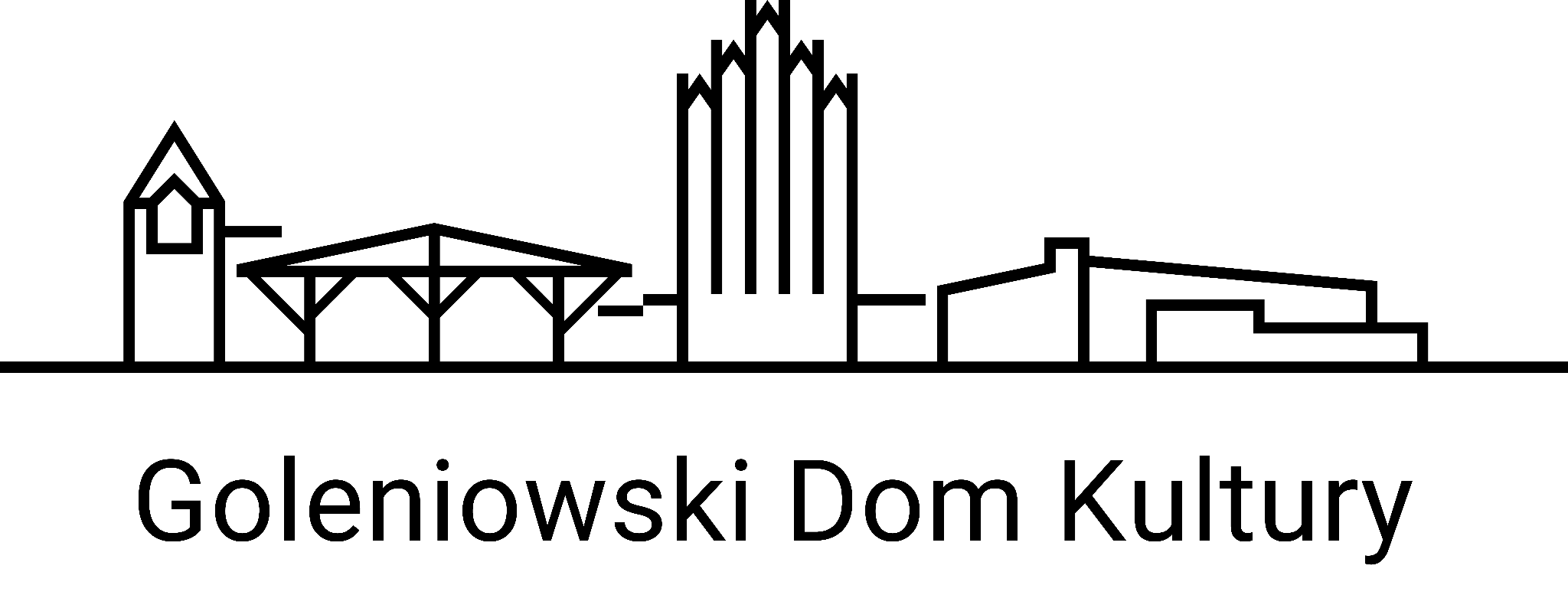 Karta zgłoszenia uczestnika spotkania organizowanego w ramach projektu Bardzo Młoda Kultura w województwie Zachodniopomorskim, w dniach 21-22 marca 2024 r. w SzczecinieInformacja o uczestnikuZapotrzebowanie na nocleg: TAK/NIE *Dieta: wegetariańska/mięsna *……………….........................………………………. 		.......................……….....…………………………..           (miejscowość i data)				(czytelny podpis uczestnika szkolenia)Wypełnione karty zgłoszenia prosimy przesyłać na adres e-mail: bmk@gdk.goleniow.pl do dnia 11 marca 2024*niepotrzebne skreślić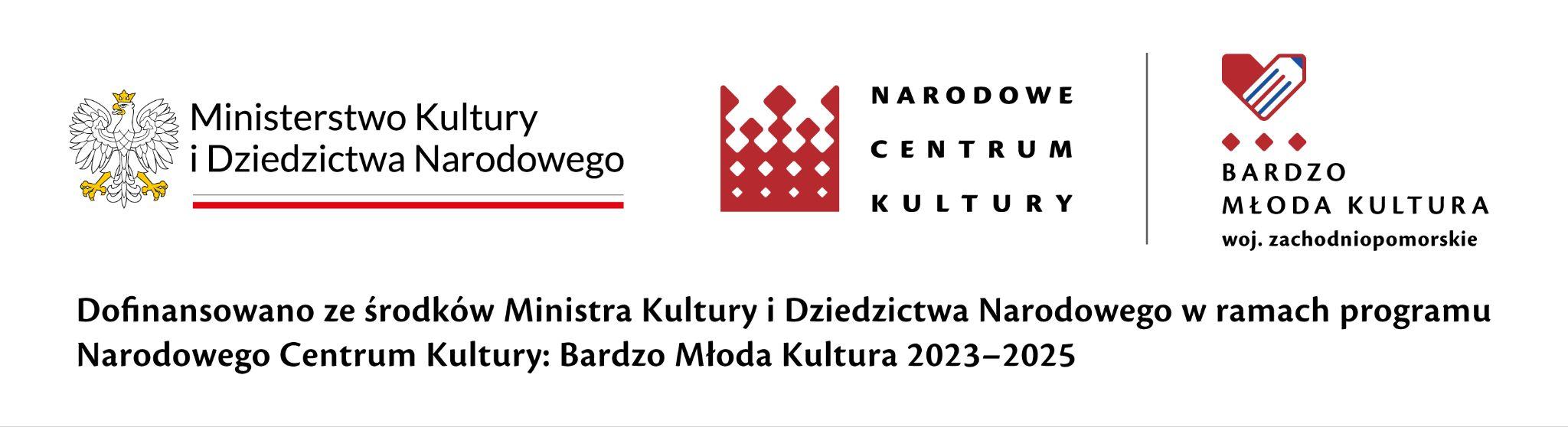 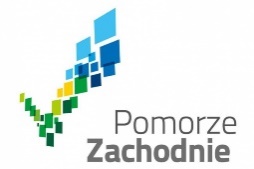 Szanowne i Szanowni, zapraszamy na spotkanie w ramach projektu Bardzo Młoda Kultura w województwie Zachodniopomorskim, w dniach 21-22 marca 2024 r. w Szczecinie. Do szkolenia, każda z organizacji może zgłosić maksymalnie dwie osoby.PROGRAM SZKOLENIADzień 1:godz. 12.30 – spotkanie informacyjne / otwierające BMK 2024godz. 14.00 – obiad / rejestracja uczestnikówgodz. 15.00 – I blok warsztatów: Do perspektywy młodych | Jak (nie) rozmawiać z młodymi ludźmi? Jak poznawać ich, a nie swoje w relacjach z nimi ograniczenia? O czym szczególnie warto posłuchać, gdy mówią?godz. 18.00 – kolacja godz. 19.00 -**do wyboru: spektakl Teatru Kana „Gęstość Zaludnienia”/indywidualne rozmowy ze szkoleniowcem Michałem Romanowskim** (pl. Świętych Piotra i Pawła 4/5, 70-521 Szczecin)Dzień 2:godz. 10.00 - II blok warsztatów: Do perspektywy młodych (cz. III, praca wspólnie z młodzieżą biorącą udział w spotkaniu), Angażuj, gdy spada motywacja: 3 techniki przydatne w inicjatywach młodzieżowych.godz. 14.00 - obiadgodz. 15.00 - spotkanie dot. realizacji Inicjatyw Lokalnych w 2024 r.Głównym celem BMK jest zwiększanie podmiotowego uczestnictwa młodzieży w kulturze. Program uwzględnia wykorzystywanie metod edukacji kulturowej do animowania zmian społecznych przyczyniając się do kreatywnego, sprawczego i innowacyjnego działania młodzieży, a także kształtowania istotnych społecznie postaw oraz umiejętności: współpracy, zaufania społecznego i odpowiedzialności. Kluczowe w realizacji programu jest założenie, że możliwość podmiotowego uczestnictwa w kulturze jest istotnie związana z tożsamością jednostek i wspólnot lokalnych, ich dobrostanem, gotowością do podejmowania dialogu, budowania więzi i rozwijania kapitału społecznego.Więcej na temat projektu Bardzo Młoda Kultura: https://www.nck.pl/dotacje-i-stypendia/dotacje/programy-dotacyjne-nck/bardzo-mloda-kulturaW ramach spotkania zapewniamy bezpłatny nocleg, obiady oraz kolację.Zgłoszenia prosimy wysyłać do dnia 11 marca 2024 r. na adres mailowy bmk@gdk.goleniow.plW razie dodatkowych pytań skontaktować można się poprzez mail: bmk@gdk.goleniow,pl oraz pod numerami telefonu 539 887 350 – Anna Kozłowska lub 785 953 005 – Justyna Wąsikowska.**do wyboru, niepotrzebne skreślićTermin szkolenia:21-22.03.2024 r.21-22.03.2024 r.Miejsce szkolenia:21.03.2024 r.Dom Kultury Słowianinul. Józefa Korzeniowskiego 770-211 SzczecinMiejsce szkolenia:22.03.2024 r.Dom Kultury Słowianinul. Józefa Korzeniowskiego 770-211 SzczecinImię i nazwiskoNazwa instytucjiZajmowane stanowisko Telefon kontaktowyE-mail